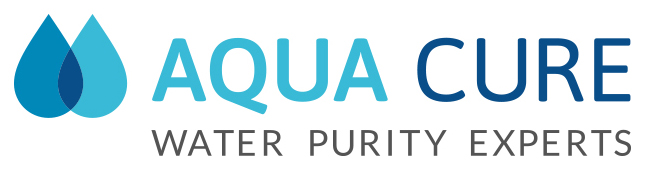 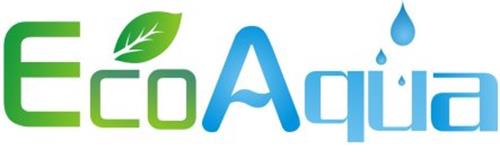 EcoAqua AP2-C401-SG (Mini Lincat) Compatible CartridgeCode: EWF8002AFits the following filters: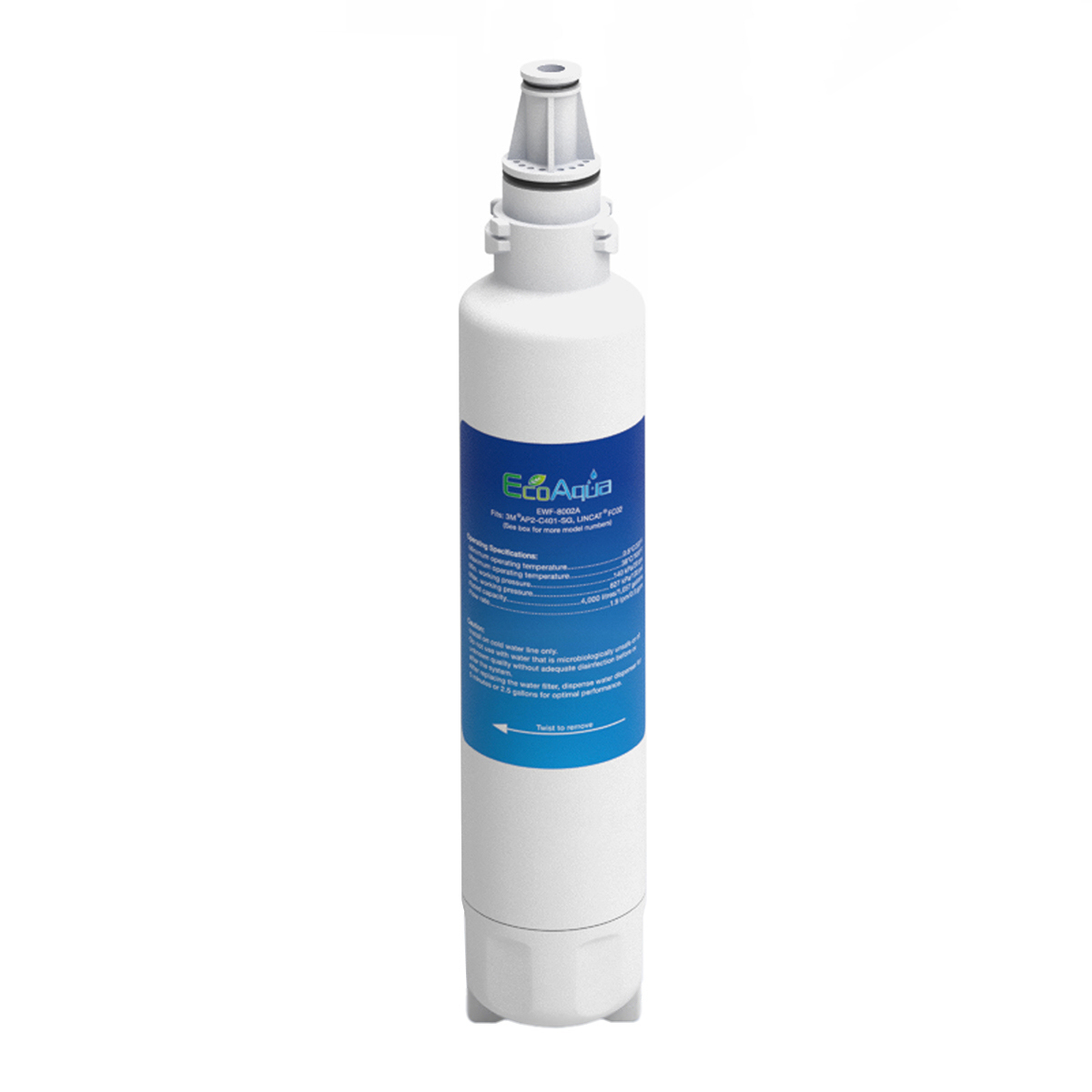 3M® AP2-C401-SG, LINCAT® FC02Operating Specifications:Minimum operating temperature	 0.6°C/33°FMaximum operating temperature	 38°C/100°FMin. working pressure		 140 kPa/20 psiMax. working pressure		 827 kPa/120 psiRated capacity			 4,000 litres/1,060 gallonsFlow rate				 1.9 lpm/0.5 gpm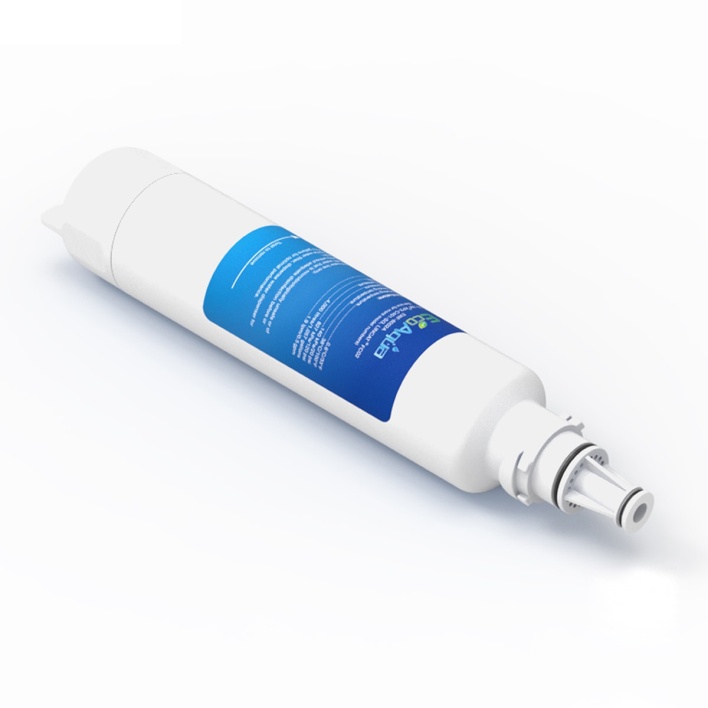 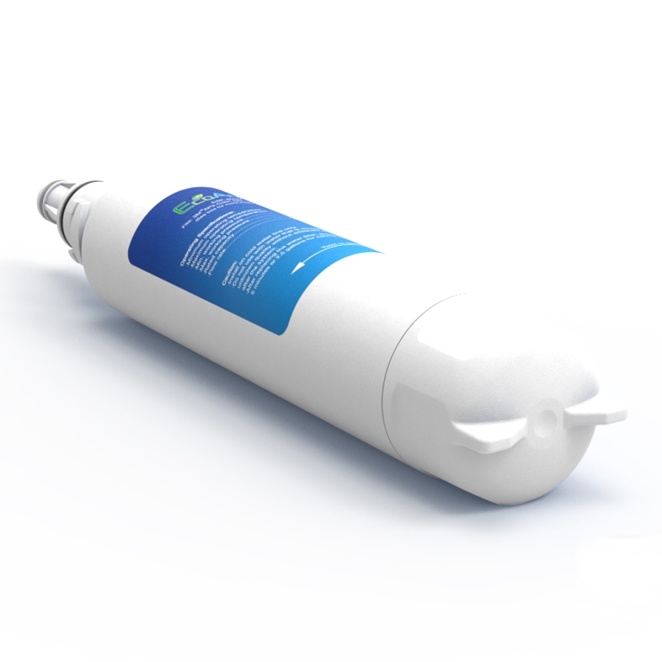 Tel: 01704 516916www.aquacure.co.uksales@aquacure.co.uk